02/06 RM 04146Hardware e SoftwareATIVIDADE – PÁGINA: 28O que é um HARDWARE? Dê 03 exemplosE  A  PATE    FISICA  BE  UM   COMPUTADORMONITOR     TECLARO  E MOUSE               2) O que é um SOFTWARE? Dê 02 exemplos:EXECUTAR TAREFASWINROWS3) Escreva (S) para SOFTWARE e (H) para HARDWARE: T( S)                          ( S)                        ( H)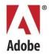 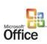 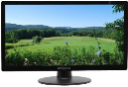 ( S)                           ( H)                     ( H)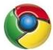 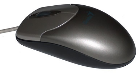 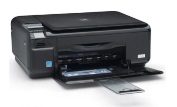 